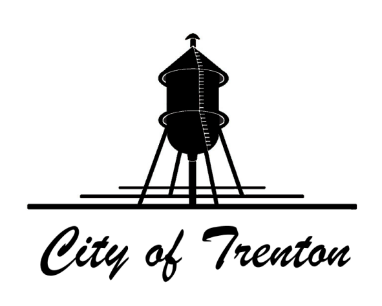 P.O. Box 44 Trenton, Texas 75490Phone (903)-989-2237 Website www.cityoftrentontx.orgBoard, Commission and Committee Application Public service opportunities are offered by the City of Trenton without regard to race, color, national origin, religion, sex or disability. Eligibility for appointment to a board, commission, or committee may be dependent on residency. Please refer to applicable ordinance for each board, commission, or committee for requirements. Please print or type answers to all questions. Write “N/A” if not applicable. Please select one board, commission, or committee and one alternate. Board, Commission, or Committee applying for: _____________________________________________________ Alternate Board, Commission, or Committee: _______________________________________________________ Applicant name: ________________________________________________________________________ Home address: _________________________________________________________________________ Telephone: ____________________________________________________________________________ Email Address (This will be our main point of contact with you): Do you currently reside in Trenton?  ______Yes           ______ NoHow long have you been a resident of Trenton? ______________________________________________ Do you own property in the Trenton city limits?  ____Yes      _____ No Are you currently serving on a City of Trenton Board, Commission or Committee? ____Yes      ____NoHave you ever served on a City of Trenton Board, Commission or Committee? ____ Yes     ____No               If yes, list name of Board, Commission, or Committee and term of office:               _____________________________________________________________________________ Are any relatives of your household employed by the City of Trenton?     ____ Yes       ____ NoPlease read the ordinance or statute applicable to the board, commission, or committee and then initial to indicate  your acknowledgement.         _____ A. I understand the term length for the position I have applied for and the attendance policy for members. Have you ever been convicted of a felony offense? ______ Yes           ______ No       If yes explain further -   __________________________________________________________________________________________________________________________________________________________________________________________________________________________________________________________________________________________________________________ EXPERIENCEList any relevant educations, training or experience: __________________________________________________________________________________________________________________________________________________________________________________________________________________________________________________________________________________________________________________ I certify that all statements that I have made on the application and other supplementary materials are true and correct. I hereby authorize the City of Trenton to investigate the accuracy of the information from any person or organization, and I release the City of Trenton and all persons and organizations from all claims and liabilities arising from such investigation or the supplying of information for such investigation. I acknowledge that any false statement or misrepresentation on the application or supplementary materials will be cause for refusal of appointment or immediate dismissal at any time during the period of my appointment. _____________________________________________                                   ________________________________Signature of Applicant                                                                                                  Date 